Rainbow Learning Enrichment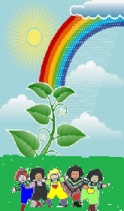 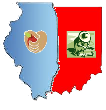 Essential  Qualifications &  Experience -  Bus DriversEducation: Possess a current Commercial Driver's License (CDL).with a current School Bus Driver's PermitClean BMV record,Preferred Spanish-speakingExperience: Demonstrates understanding of Head Start philosophy. Demonstrates understanding of the principles &  practices of Early Childhood Development.  Experience working with infants, toddlers or preschoolers. Familiarity with community resources. Experience organizing and managing multiple responsibilities under pressure and documenting extensive information. Experience in the use of computer data base and/or word processing. Knowledge of the challenges and strengths of low-income and migrant families.Demonstrates Supervising and Leadership ability. Good interpersonal and communication skills, including the ability to work as part of a team, Bilingual (Spanish/English) preferred.Additional Requirements:Ability to pass a physical exam and drug test screen.Ability to stay calm with children from 6 Wks -  6 Years of age at board. Demonstrate knowledge of Bus Evacuation and Emergency  Procedures. Must be able to comply with background check, including fingerprints, as required by D.O.T,  the agency and/or Illinois Licensing Agency.Working Conditions:This is a seasonal employment, running from June – October.We are offering unemployment benefits. Trainings (which might involve travel out of the area) are required previous and during opening of  the centerYou might be required to work at either or both of our two centers (Sheldon IL / Kankakee IL)Tasks that involve possible exposure to blood, bodily fluids or tissues.This job involves sitting for long periods as well as stooping, squatting, lifting, carrying, pushing and climbing. Able to work a flexible schedule. Must be able to travel, enter, and exit a vehicle without assistance and withstand exposure to adverse weather conditions.Competitive wages (according to qualifications), Unemployment, Sick and Holiday PayThe qualifications listed above are guidelines for selection purposes; alternative qualifications may be substituted with DHS approval.